Începând de luni, 04 mai 2020, Primăria Municipiului Câmpulung Moldovenesc a pus la dispoziţia cetăţenilor Ghișeul online - platformă pentru depunerea online a documentelor. 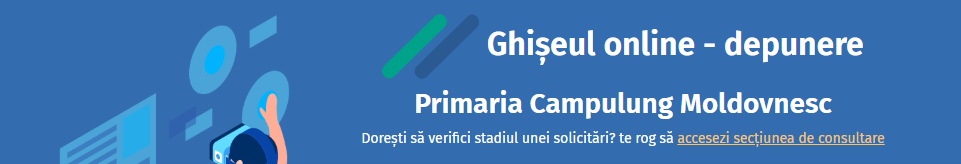 Prin intermediul acestei platforme pentru depunerea online a documentelor, venim în sprijinul dumneavoastră și sperăm să îmbunătățim relația cetățean-administrație.Prin Ghișeul online, depunerea solicitărilor se face în trei pași:Pasul 1 – completare secțiune 01. Date solicitantÎn această secțiune se introduc datele personale ale solicitantului.Pasul 2 – completare secțiune 02. Detalii solicitareÎn această secțiune se introduc detalii despre tipul solicitării, selectând tipul de document pe care doriți să îl depuneți și o descriere a solicitării.Vă rugăm să consultați modelul formularelor pe pagina https://campulungmoldovenesc.ro/formulare/Vă rugăm să consultați tipul de acte necesare pe pagina https://campulungmoldovenesc.ro/acte-necesare/Pasul 3 – completare secțiune 03. Documente justificativeÎn această secțiune se încarcă documentele care vin în sprijinul solicitării pe care doriți să o depuneți, în următoarele variante:Listare, semnare olografă, scanare și încărcare prin butonul Browse;Semnare cu semnătură electronică calificată.NOTĂ: Toate documentele justificative pot fi încărcate doar în format PDF în limita a 10 MB.Pentru validarea depunerii solicitării trebuie să vă exprimați acordul cu privire la Termenii de utilizare și cu prelucrarea datelor personale.Pasul 4 – Depune solicitareDocumentele astfel depuse vor fi preluate direct de Aplicația internă de management al documentelor, iar solicitantul va primi pe adresa de e-mail furnizată, confirmarea preluării, dar și informații privind stadiul de soluționare al solicitării depuse.Primăria Municipiului Câmpulung Moldovenesc intenționează să extindă lista documentelor ce vor putea fi depuse fără să mai fie necesară deplasarea la ghișeul instituției și vă mulțumește pentru că ați ales această modalitate de depunere a solicitărilor dumneavoastră!